«17» апреля 2020 года                            № 19                                с. Усть-КанО внесении изменений в постановление главы от 15.03.2016 г. № 4 «Об утверждении перечня должностей муниципальной службы сельской администрации Усть-Канского сельского поселения при назначении, на которые граждане и при замещении которых муниципальные служащие обязаны представлять сведения о своих доходах, об имуществе и о и обязательствах имущественного характера, а также сведения о доходах, об имуществе и обязательствах имущественного характера своих супруги (супруга) и несовершеннолетних детей»В соответствии со статьей 8 Федерального закона от 25.12.2008 № 273-ФЗ "О противодействии коррупции", Федеральным Законом от 03.12.2012 № 230-ФЗ "О контроле за соответствием расходов лиц, замещающих государственные должности, и иных лиц их доходам", в целях исключения злоупотреблений на муниципальной службе и противодействия коррупции,ПОСТАНОВЛЯЮ:Внести в постановление главы МО «Усть-Канское сельское поселение» от 15.03.2016 № 4 «Об утверждении перечня должностей муниципальной службы сельской администрации Усть-Канского сельского поселения при назначении, на которые граждане и при замещении которых муниципальные служащие обязаны представлять сведения о своих доходах, об имуществе и о и обязательствах имущественного характера, а также сведения о доходах, об имуществе и обязательствах имущественного характера своих супруги (супруга) и несовершеннолетних детей»  следующие изменения:Приложение № 1 изложить в редакции согласно приложению № 1.2.       Контроль над исполнением данного постановления оставляю за собой.Глава Усть-Канского сельского поселения                                                                 В. М. КандыковПеречень должностей муниципальной службы, при назначении на которые граждане обязаны представлять сведения о своих доходах, 
об имуществе и обязательствах имущественного характера, а также сведения о доходах, об имуществе и обязательствах имущественного
характера своих супруги (супруга) и несовершеннолетних детей и при замещении которых муниципальные служащие обязаны 
представлять сведения о своих доходах, расходах, об имуществе и обязательствах имущественного характера, а также сведения 
о доходах, расходах, об имуществе и обязательствах имущественного характера своих
супруги (супруга) и несовершеннолетних детей

   Категория "Руководители"
Глава администрации (по контракту)Категория "Специалисты"

     1. Специалист 1 разряда (должности муниципальной службы Усть-Канской сельской администрации, исполнение должностных обязанностей по которой в отчетном периоде предусматривает предоставление муниципальных услуг гражданам)РоссияРеспублика АлтайУсть-Канский район сельская администрация Усть-Канского сельского поселенияУсть-Кан,ул. Октябрьская, 14649450 тел/факс 22343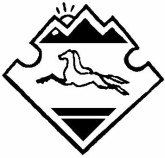 Россия Алтай РеспубликанынКан-Оозы аймагында Кан-Оозындагы jурт jеезенин jурт администрациязы Кан-Оозы jурт, Октябрьский, ороом 14, 649450 тел/факс 22343ПОСТАНОВЛЕНИЕJОППриложение №1К постановлению главы Усть-Канского сельского поселенияот 17 апреля 2020 года